Hållbarhetspolicy för Enångers BygdegårdBygdegårdsrörelsen hållbarhetsarbete baseras på Agenda 2030 och Globala målen där följande mål tydligast beskriver bygdegårdsrörelsens starkaste bidrag till ett hållbart samhälle: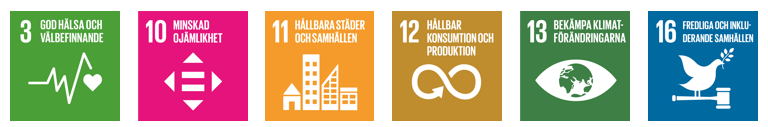 Bygdegårdarnas Riksförbund, BR, och dess medlemmar ska genom sin verksamhet bidra till en långsiktigt hållbar samhällsutveckling genom att hushålla med jordens resurser. De ekonomiska-, sociala- och miljömässiga hållbarhetsaspekterna ska vara en naturlig del i all verksamhet både inom BR och externt vid olika kontakter. Mer än 1 450 bygdegårdar är anslutna till BR. De finns spridda över hela landet och varje bygdegård är samlingsplats för sin ort och dess föreningar. Hållbara handlingar inom bygdegårdsrörelsen och i var och en av bygdegårdarna är därför av stor betydelse för allas vår gemensamma framtid. Enångers Bygdegård strävar efter att vara ett föredöme som inspirerar andra och samverkar med bygdens befolkning. Enångers Bygdegård arbetar enligt följande intentioner:Ekonomisk hållbarhet:Arrangera loppisar och klädbytardagarUthyrning av lokalerna till föreningar och privata evenemangAnordna temadagar med aktiviteterSocial hållbarhet:Främja och anordna kulturevenemang för barn, unga och vuxnaUpplåta och hyra ut lokalerna till föreningslivetMöjliggöra inkluderande fritidsaktiveter för barn, unga och vuxnaMiljömässig hållbarhetUnderhålla och värna om bygdegårdens lokaler och dess omgivningPlanera och främja hållbar konsumtion i bygdegårdens arrangemangEftersträva att främja lokala producenter och verksamheterEnångers Bygdegård ställer samma krav på leverantörer och samarbetspartners, som på den egna verksamheten. Enångers Bygdegård utbildar, informerar och stimulerar sina medlemmar till engagemang, delaktighet och ansvar i enlighet med hållbarhetspolicyn.